The Very Hungry Caterpillar Summer term week 1. Choose from the tasks below.Make a symmetrical butterfly 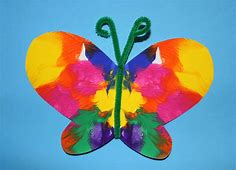 Make a collage butterfly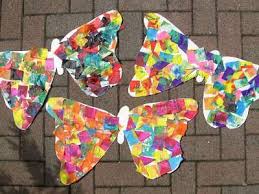 Make a list of foods that the caterpillar eats in the story.Or make up your own list of foods that the caterpillar could eat.Such as:-  1 mango                  2 grapes                  3 packets of crispsCan you draw pictures to go with your list to make a zigzag book.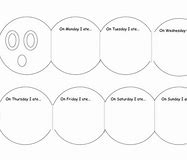 You can make a book by folding half a sheet of A4 paper.Make a butterfly using natural materials.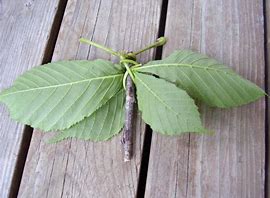 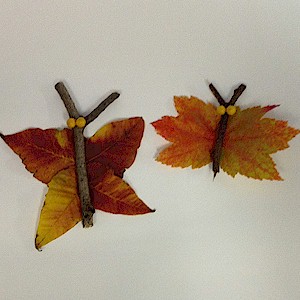 Add together foods that the caterpillar could eat. Such as:-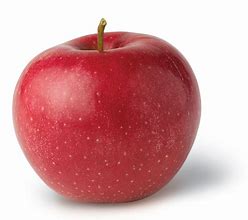 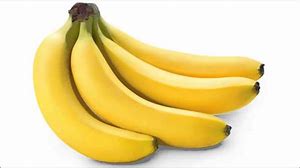  Write the number sentence to go with your foods.  2 + 4 = 6You could use real foods or draw pictures.